28th November 2017Dear Parents/Carers,School Christmas Lunch Day – KS1This year our school Christmas lunch will take place on Wednesday 20th December, the menu is below. We hope all of our children will join us for lunch on this day.All children in Foundation Stage and Years 1 and 2 (KS1) are entitled to a free lunch, however you will still need to order a lunch by returning the slip below no later than Wednesday 6th December.Please note: On this day there will not be any school packed lunches, jacket potatoes or hot baps. If your child does not want a Christmas Lunch, your child will need to bring a packed lunch from home.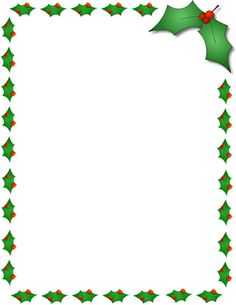 School Christmas Lunch Day – KS1Please order my child: ________________________________ Class: _________          a school Christmas lunch on Wednesday 20th DecemberSigned: _________________________________(Parent/Carer)